ROYAL NMR Probe Specifications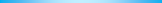 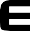 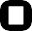 Instrument model              JNM-ECZ 400SProbe Designation	40RO5AT/FG                                     5mm 400MHz broadband Z-gradient high     resolution ROYAL   NMR probe (S/N: NM-03811RO5S)Probe Description	Broadband high resolution NMR probe for both direct and indirect detection fitted with an actively shielded Z-axis gradient for 5mm sample tubes on 400 MHz standard bore magnets. The LF coil can be tuned to observe any nucleus from 31P to 15N, plus 39K and 109Ag. The HF coil may be tuned from 1H to 19F§. The probe is fitted with a 2H lock. The probe is compatible with the JEOL Autotune accessory unit (NM-61160ATZ). The probe includes one variable temperature compatible sample spinner.Specifications	Signal-to-Noise1H sensitivity	500:1	0.1% Ethyl Benzene†425:1	0.1% Ethyl Benzene‡ 19F sensitivity	550:1	0.05% TFT§13C sensitivity	180:1	ASTM†155:1	ASTM‡13C sensitivity	200:1	10% Ethyl Benzene†175:1	10% Ethyl Benzene‡ 31P sensitivity	100:1	0.0485M TPP15N sensitivity	30:1	90% Formamide w/o NOEPulse WidthsLineshape1H spinning lineshape	0.5/6/12 Hz	 (0.55%/50%//0.11%) Standard sample: 1% chloroform in acetone-d6Spinning Sidebands (SSB)	≤1%ResolutionZ-gradient1H resolution	≤0.5 Hz	1% chloroform 13C resolution	≤0.25 Hz	ASTM The probe is fitted with an actively shielded single Z-axis gradient coil capable of 30G/cm with 10A current.Variable TemperatureVariable temperature range is -100°C to +150°C† Thin wall NMR sample tube, 0.24 mm‡ Standard wall NMR sample tube, 0.38 mm§ The probe may have a 19F background when observing 19F.